Załącznik nr 1 do Karty usługi 3/K/UP/CiG:WYDAWANIE ODPISÓW I KOPII DOKUMENTÓW NA PODSTAWIE SĄDOWYCH SYSTEMÓW INFORMATYCZNYCH LUB AKT SĄDOWYCH…..........................., dnia .................................      (miejscowość i data)Sąd Okręgowy w WarszawieWydział ……………………………..Wnioskodawca:……………………………...………………...              (imię i nazwisko / nazwa)………………………………………….……          (numer telefonu)Sygn. akt: ……………………….WniosekWnoszę o doręczenie w ….… egzemplarzach odpisu wyroku/postanowienia/nakazu zapłaty* Sądu Okręgowego w Warszawie z dnia …………………… wydanego w sprawie o sygnaturze akt  ………………………Dokument przeznaczony jest do użytku zagranicznego: TAK - na terenie …………………..** wraz z zaświadczeniem (w przypadku, gdy jest wymagane) NIE   Zamówiony odpis:odbiorę osobiście;*proszę przesłać na adres:…………………………………………………………..................................................................     (czytelny podpis)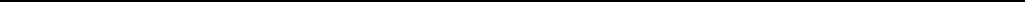 ODBIÓR DOKUMENTU PRZEZ INTERESANTA W DNIU ………….…....………….**Kwituję odbiór:………………………………………………..               (data i czytelny podpis)